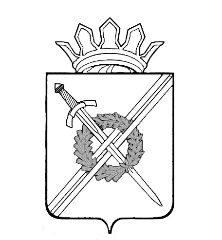 РОССИЙСКАЯ ФЕДЕРАЦИЯКемеровская областьТяжинский муниципальный районадминистрация Тяжинскогогородского поселенияПОСТАНОВЛЕНИЕот 08.07.2019г  № 45-пО внесении изменений в Постановление администрации Тяжинского городского поселения от 20.12.2018 года № 74а-п «Об утверждении муниципальных программ Тяжинского городского поселения на 2019 год и на плановый период 2020 и 2021 годов»1. Внести в Постановление администрации Тяжинского городского поселения от 20.12.2018 года № 74а-п «Об утверждении муниципальных программ Тяжинского городского поселения на 2019 год и на плановый период 2020 и 2021 годов» следующие изменения:1.1. Приложение № 1 к Постановлению администрации Тяжинского городского поселения от 20.12.2018 года № 74а-п «Об утверждении муниципальных программ Тяжинского городского поселения на 2019 год и на плановый период 2020 и 2021 годов» изложит ь в новой редакции согласно приложению № 1 к настоящему постановлению.1.2. Приложение № 2 к Постановлению администрации Тяжинского городского поселения от 20.12.2018 года № 74а-п «Об утверждении муниципальных программ Тяжинского городского поселения на 2019 год и на плановый период 2020 и 2021 годов» изложить в новой редакции согласно приложению № 2 к настоящему постановлению.1.3. Приложение № 3 к Постановлению администрации Тяжинского городского поселения от 20.12.2018 года № 74а-п «Об утверждении муниципальных программ Тяжинского городского поселения на 2019 год и на плановый период 2020 и 2021 годов» изложить в новой редакции согласно приложению № 3 к настоящему постановлению.2. Настоящее постановление подлежит официальному обнародованию и вступает в силу в день его обнародования.3. Контроль за исполнением настоящего постановления оставляю за собой.Зам.главы Тяжинского городского поселения	                                В.А.Бобылев                                   Приложение № 1к постановлению администрации Тяжинского городского поселения от 08.07.2019 г. № 45-пО внесении изменений в Постановление администрации Тяжинского городского поселения от 20.12.2018 года № 74а-п «Об утверждении муниципальных программ Тяжинского городского поселения на 2019 год и на плановый период 2020 и 2021 годов»Муниципальная программа«Жилищно-коммунальный и дорожный комплекс, энергосбережение и повышение энергоэффективности Тяжинского городского поселения»на 2019 год и на плановый период 2020 и 2021 годовпгт Тяжинский – 2018ПаспортМуниципальной программы«Жилищно-коммунальный и дорожный комплекс, энергосбережение и повышение энергоэффективности Тяжинского городского поселения»на 2019 год и на плановый период 2020 и 2021 годовСодержание проблемы и необходимости ее решения программными методамиВажнейшим аспектом в реализации данной программы является обеспечение комфортного и безопасного проживания граждан, формирование современной инфраструктуры и благоустройство мест общего пользования территории поселения.В настоящее время в целом деятельность коммунального комплекса Кемеровской области характеризуется низким качеством предоставления коммунальных услуг, неэффективным использованием природных ресурсов, загрязнением окружающей среды.Кризисное состояние жилищно-коммунального комплекса обусловлено его дотационностью и неудовлетворительным финансовым положением, высокой затратностью, отсутствием экономических стимулов снижения издержек на производство жилищно-коммунальных услуг, низкой платежеспособностью населения и, как следствие, высокой степенью износа основных фондов, которая привела к ухудшению качества жизни.Сеть муниципальных автомобильных дорог местного значения в настоящее время не в полной мере соответствует социально-экономическим потребностям поселения. Увеличение парка транспортных средств и интенсивности движения автотранспорта при ограниченных финансовых возможностях бюджета поселения привели к накоплению объемов отложенного ремонта и содержания автомобильных дорог, что выражается в ухудшении условий движения и существенном снижении потребительских свойств дорог.Настоящая Программа направлена на решение вышеуказанных проблем, на повышение уровня благоустройства поселения, улучшение качества автомобильных дорог. Комплексное решение данных вопросов окажет положительный эффект на санитарно-эпидемиологическую обстановку, предотвратит угрозу жизни и безопасности граждан, будет способствовать повышению уровня их комфортного проживания.Цели и задачи ПрограммыЦелью Программы является создание условий для приведения коммунальной инфраструктуры в соответствие со стандартами качества, обеспечивающими комфортные условия проживания населения Тяжинского городского поселения, повышение уровня благоустройства и санитарного состояния Тяжинского городского поселения.Для достижения поставленных целей предполагается решить следующие задачи:модернизация объектов коммунальной инфраструктуры с целью снижения износа;выполнение в необходимом объеме ремонта и увеличение срока службы и эксплуатации объектов жилищного фонда с применением современных материалов и технологий;улучшение технического состояния существующей улично-дорожной сети и автомобильных дорог местного значения;активизация работы по благоустройству Тяжинского городского поселения.Перечень подпрограмм  муниципальной программыПрограммные мероприятия сформированы по 3 подпрограммам:1. Подпрограмма «Модернизация объектов коммунальной инфраструктуры и поддержка жилищно-коммунального хозяйства»;2. Подпрограмма «Дорожное хозяйство»;3. Подпрограмма «Благоустройство Тяжинского городского поселения».Сроки и этапы реализации программыСрок реализации Программы – 2019-2021 годы.5. Ресурсное обеспечение реализации муниципальной программы Тяжинского городского поселения«Жилищно-коммунальный и дорожный комплекс, энергосбережение и повышение энергоэффективности Тяжинского городского поселения» на 2019 год и на плановый период 2020 и 2021 годов5.Сведения о планируемых значениях целевых показателей (индикаторов) муниципальной программы7. Критерии и методика оценки эффективности реализации Программы	Для оценки эффективности реализации Программы применяются целевые индикаторы, определенные в п. 7 Программы.	Критериями оценки эффективности реализации муниципальной программы являются:	- степень достижения заявленных целевых индикаторов;- абсолютные и относительные отклонения достигнутых значений целевых индикаторов от плановых значений;- динамика целевых индикаторов Программы.Оценка эффективности реализации программы осуществляется в соответствии с методикой, утвержденной постановлением администрации Тяжинского городского поселения от 18 ноября 2013 года № 32-п «Об утверждении Положения о муниципальных программах Тяжинского городского поселения».Приложение № 2к постановлению администрации Тяжинского городского поселения от 08.07.2019 г. № 45-пО внесении изменений в Постановление администрации Тяжинского городского поселения от 20.12.2018 года № 74а-п «Об утверждении муниципальных программ Тяжинского городского поселения на 2019 год и на плановый период 2020 и 2021 годов»Муниципальная программа«Предупреждение и ликвидация чрезвычайных ситуаций на территории Тяжинского городского поселения» на 2019 год и на плановый период 2020 и 2021 годовпгт. Тяжинский – 2018ПаспортМуниципальной программы«Предупреждение и ликвидация чрезвычайных ситуаций на территории Тяжинского городского поселения»на 2019 год и на плановый период 2020 и 2021 годов1.Содержание проблемы и необходимости ее решения программными методамиВажным условием устойчивого развития поселения является обеспечение безопасности его жизнедеятельности - создание условий для безопасной жизни личности, семьи, общества.Безопасность жизни в поселении является одной из важнейших характеристик городской среды и оказывает существенное влияние на качество жизни населения.В последние годы на первый план выходят проблемы, связанные с преодолением различных кризисных явлений, возникающих по мере развития общества. Обусловлено это, прежде всего, ростом количества чрезвычайных ситуаций природного и техногенного характера, приводящих к людским потерям и значительному материальному ущербу.Сегодня, в соответствии с действующим законодательством перед органами местного управления стоит задача координации и концентрации всех усилий на территории поселения для создания безопасной среды, исполнения возложенных задач и полномочий в области ГО, защиты населения и территории от ЧС, обеспечения первичных мер пожарной безопасности.Настоящая Программа направлена на создание условий для уменьшения рисков чрезвычайных ситуаций, реализацию превентивных мер по их ликвидации, а также мероприятий по снижению возможного ущерба.Принятие неотложных организационных и перспективных практических решений и мер в этой области позволит снизить социальную напряженность, сохранить экономический потенциал, придаст больше уверенности жителям в своей безопасности и защищенности.Выполнение мероприятий Программы позволит снизить риски возникновения чрезвычайных ситуаций, гибель людей и материальные потери на территории поселения, обеспечить комплекс услуг на территории поселения по предупреждению чрезвычайных ситуаций и оказанию спасателями своевременной помощи.1.Цели и задачи ПрограммыОсновными целями Программы являются снижение рисков и смягчение последствий чрезвычайных ситуаций, повышение безопасности населения и защищенности критически важных объектов от угроз природного и техногенного характераОсновными задачами Программы являются:Повышение роли и эффективности работы органов местного самоуправления в решении задач по предупреждению и ликвидации чрезвычайных ситуаций природного и техногенного характера, надежности защиты населения и территории городского поселения от ЧС.Совершенствование организации предупреждения ЧС, снижение числа погибших (пострадавших) от поражающих факторов возможных ЧС.Обеспечение проведения комплекса мероприятий по обеспечению первичных мер пожарной безопасности на территории Тяжинского городского поселения.Повышение готовности сил и средств к проведению аварийно-спасательных и других неотложных работ в случае возникновения ЧС природного и техногенного характера.Повышение ответственности должностных лиц предприятий, организаций и учреждений за выполнение мероприятий по защите населения и территорий муниципального образования от ЧС природного и техногенного характера.Разработка комплекса мер по обеспечению защищенности муниципальных объектов с массовым пребыванием людей. 3.Система программных мероприятийВ рамках Программы предполагается осуществить комплекс взаимоувязанных и скоординированных во времени мероприятий:- защита населения и территории от чрезвычайных ситуаций природного и техногенного характера, гражданская оборона;- обеспечение пожарной безопасности;- профилактика и подготовка к тушению лесных пожаров.4.Сроки и этапы реализации программыСрок реализации Программы – 2019-2021 годы.5.Ресурсное обеспечение реализации муниципальной программы Тяжинского городского поселения «Предупреждение и ликвидация чрезвычайных ситуаций на территории Тяжинского городского поселения» на 2019 год и на плановый период 2020 и 2021 годов6. Сведения о планируемых значениях целевых показателей (индикаторов) муниципальной программы7. Критерии и методика оценки эффективности реализации Программы	Для оценки эффективности реализации Программы применяются целевые индикаторы, определенные в п. 7 Программы.	Критериями оценки эффективности реализации муниципальной программы являются:	- степень достижения заявленных целевых индикаторов;- абсолютные и относительные отклонения достигнутых значений целевых индикаторов от плановых значений;- динамика целевых индикаторов Программы.Оценка эффективности реализации программы осуществляется в соответствии с методикой, утвержденной постановлением администрации Тяжинского городского поселения от 18 ноября 2013 года № 32-п «Об утверждении Положения о муниципальных программах Тяжинского городского поселения».Приложение № 3к постановлению администрации Тяжинского городского поселения от 08.07.2019г. № 45-пО внесении изменений в Постановление администрации Тяжинского городского поселения от 20.12.2018 года № 74а-п «Об утверждении муниципальных программ Тяжинского городского поселения на 2019 год и на плановый период 2020 и 2021 годов»	Муниципальная программа«Обеспечение безопасности населения Тяжинского городского поселения»на 2019 год и на плановый период 2020 и 2021 годовпгт Тяжинский – 2018ПаспортМуниципальной программы«Обеспечение безопасности населения Тяжинского городского поселения»на 2019 год и на плановый период 2020 и 2021 годовСодержание проблемы и необходимости ее решения программными методамиНеобходимость подготовки Программы и последующей ее реализации вызвана тем, что современная ситуация в сфере борьбы с терроризмом и экстремизмом в Российской Федерации остается напряженной. Учитывая поступающую в правоохранительные органы информацию об активизации деятельности членов бандформирований по планированию террористических акций в различных городах страны, в том числе и в городах Кузбасса, терроризм все больше приобретает характер реальной угрозы для безопасности жителей поселения. Наиболее остро встает проблема обеспечения антитеррористической защищенности объектов социальной сферы. Уровень материально-технического оснащения учреждений образования, культуры и здравоохранения характеризуется достаточно высокой степенью уязвимости в диверсионно-террористическом отношении. Имеют место недостаточные знания и отсутствие навыков обучающихся, посетителей и работников правилам поведения в чрезвычайных ситуациях, вызванных проявлениями терроризма и экстремизма.Именно этим и вызвана необходимость решения данных задач программно-целевым методом.Цели и задачи ПрограммыЦелью Программы является создание безопасных условий для проживания населения на  территории Тяжинского городского поселения, создание условий для противодействия терроризму, усиления антитеррористической защищенности населения Тяжинского городского поселения, охрана жизни, здоровья граждан, их имущества.Для достижения поставленных целей предполагается решить следующие задачи:предупреждение террористических актов;дальнейшее развитие наиболее эффективных направлений деятельности по повышению антитеррористической защищенности.Перечень мероприятий муниципальной программыВ рамках программы планируется провести следующие мероприятия:Мероприятия по профилактике терроризма и экстремизма.Сроки и этапы реализации программыСрок реализации Программы – 2019-2021 годы.5. Ресурсное обеспечение реализации муниципальной программы Тяжинского городского поселения«Обеспечение безопасности населения Тяжинского городского поселения»на 2019 год и на плановый период 2020 и 2021 годов6. Сведения о планируемых значениях целевых показателей (индикаторов) муниципальной программы7. Критерии и методика оценки эффективности реализации Программы	Для оценки эффективности реализации Программы применяются целевые индикаторы, определенные в п. 7 Программы.	Критериями оценки эффективности реализации муниципальной программы являются:	- степень достижения заявленных целевых индикаторов;- абсолютные и относительные отклонения достигнутых значений целевых индикаторов от плановых значений;- динамика целевых индикаторов Программы.Оценка эффективности реализации программы осуществляется в соответствии с методикой, утвержденной постановлением администрации Тяжинского городского поселения от 18 ноября 2013 года № 32-п «Об утверждении Положения о муниципальных программах Тяжинского городского поселения».Наименование муниципальной программыМуниципальная программа «Жилищно-коммунальный и дорожный комплекс, энергосбережение и повышение энергоэффективности Тяжинского городского поселения» на 2019 год и на плановый период 2020 и 2021 годов (далее – Программа) Директор ПрограммыЗаместитель главы Тяжинского городского поселенияИсполнительПрограммыадминистрация Тяжинского городского поселенияЦели ПрограммыСоздание условий для приведения коммунальной инфраструктуры в соответствие со стандартами качества, обеспечивающими комфортные условия проживания населения Тяжинского городского поселения;повышение уровня благоустройства и санитарного состояния Тяжинского городского поселенияЗадачи Программымодернизация объектов коммунальной инфраструктуры с целью снижения износа;выполнение в необходимом объеме ремонта и увеличение срока службы и эксплуатации объектов жилищного фонда с применением современных материалов и технологий; улучшение технического состояния существующей улично-дорожной сети и автомобильных дорог местного значения;активизация работы по благоустройству Тяжинского городского поселенияСрок реализации Программы2019-2021 годыОбъем и источники финансирования Программы101832,50996 тыс. рублей – средства бюджета Тяжинского городского поселения, в том числе по годам:2019 – 77140,65672 тыс. руб		2020 – 11645,35324 тыс. руб2021 – 13046,5 тыс. рубОжидаемые конечные результаты реализации ПрограммыПовышение потребительских свойств коммунальной инфраструктуры и поддержка жилищно-коммунального и дорожного хозяйства;сохранение муниципального жилищного фонда в состоянии, пригодном для проживания;повышение качества улично-дорожной сети;улучшение санитарного и экологического состояния природной городской среды.Наименование муниципальной программы, подпрограммы, мероприятияИсточник финансированияОбъем финансовых ресурсов, тыс. рублейОбъем финансовых ресурсов, тыс. рублейОбъем финансовых ресурсов, тыс. рублейНаименование муниципальной программы, подпрограммы, мероприятияИсточник финансирования2019 год2020 год2021 год1Муниципальная программа Тяжинского городского поселения «Жилищно-коммунальный и дорожный комплекс, энергосбережение и повышение энергоэффективности Тяжинского городского поселения»Бюджет Тяжинского городского поселения77140,6567211645,3532413046,51.1Подпрограмма «Модернизация объектов коммунальной инфраструктуры и поддержка жилищно-коммунального хозяйства»Бюджет Тяжинского городского поселения34864,824001.1.1Строительство и реконструкция систем водоснабжения и водоотведенияБюджет Тяжинского городского поселения250001.1.2Возмещение части затрат в связи с применением регулируемых цен за предоставленные услуги по обеспечению углем населенияБюджет Тяжинского городского поселения7450001.1.3Возмещение части затрат в связи с применением регулируемых цен за предоставленные услуги по водоснабжению и водоотведению населенияБюджет Тяжинского городского поселения1661001.1.4Возмещение части затрат в связи с применением регулируемых цен за предоставленные услуги по теплоснабжению и горячему водоснабжению населения Бюджет Тяжинского городского поселения24461,824001.1.5Возмещение части затрат в связи с применением регулируемых цен за предоставленные услуги по газоснабжению населенияБюджет Тяжинского городского поселения838001.1.6Возмещение части затрат в связи с применением регулируемых цен за предоставленные прочие жилищно-коммунальные услуги населениюБюджет Тяжинского городского поселения204001.2Подпрограмма «Дорожное хозяйство»Бюджет Тяжинского городского поселения32581385455121.2.1Капитальный ремонт, ремонт и содержание автомобильных дорог общего пользованияБюджет Тяжинского городского поселения3181385455121.2.2Проектирование, строительство (реконструкция), капитальный ремонт и ремонт автомобильных дорог общего пользования муниципального значения, а также до сельских населенных пунктов, не имеющих круглогодичной связи с сетью автомобильных дорог общего пользованияБюджет Тяжинского городского поселения29400001.3Подпрограмма «Благоустройство Тяжинского городского поселения»Бюджет Тяжинского городского поселения9694,832727791,353247534,51.3.1Расходы на проведение мероприятий по содержанию территории Тяжинского городского поселения, а также по проектированию, созданию, реконструкции, капитальному ремонту, ремонту и содержанию объектов благоустройстваБюджет Тяжинского городского поселения2689,735961791,353241534,51.3.2Расходы на освещение улицБюджет Тяжинского городского поселения4901,176500050001.3.3Расходы по организации и содержанию мест захоронения бытовых отходовБюджет Тяжинского городского поселения930,75876100010001.3.4Реализация проектов инициативного бюджетирования «Твой Кузбасс-твоя инициатива»Бюджет Тяжинского городского поселения1173,1620000Наименование муниципальной программы, подпрограммы, мероприятияНаименование целевого показателя (индикатора)Единица измеренияПлановое значение целевого показателя (индикатора)Плановое значение целевого показателя (индикатора)Плановое значение целевого показателя (индикатора)Наименование муниципальной программы, подпрограммы, мероприятияНаименование целевого показателя (индикатора)Единица измерения2019 год2020 год2021год1Муниципальная программа Тяжинского городского поселения «Жилищно-коммунальный и дорожный комплекс, энергосбережение и повышение энергоэффективности Тяжинского городского поселения»1.1Подпрограмма «Модернизация объектов коммунальной инфраструктуры и поддержка жилищно-коммунального хозяйства»1.1.1Строительство и реконструкция систем водоснабжения и водоотведенияРазработка проектной документации для строительства очистных сооруженийЕд.1001.1.2Возмещение части затрат в связи с применением регулируемых цен за предоставленные услуги по обеспечению углем населенияПредоставленные услуги по обеспечению углем населенияТонна2760001.1.3Возмещение части затрат в связи с применением регулируемых цен за предоставленные услуги по водоснабжению и водоотведению населенияПредоставленные услуги по водоснабжениюм3271700001.1.3Возмещение части затрат в связи с применением регулируемых цен за предоставленные услуги по водоснабжению и водоотведению населенияПредоставленные услуги по водоотведениюм3111000001.1.4Возмещение части затрат в связи с применением регулируемых цен за предоставленные услуги по теплоснабжению и горячему водоснабжению населенияПредоставленные услуги по теплоснабжению и горячему водоснабжению Гкал21611,72001.1.5Возмещение части затрат в связи с применением регулируемых цен за предоставленные услуги по газоснабжению населенияПредоставленные услуги по газоснабжениюКг36400001.1.6Возмещение части затрат в связи с применением регулируемых цен за предоставленные прочие жилищно-коммунальные услуги населениюПредоставленные услуги банипомывка4000001.2Подпрограмма «Дорожное хозяйство»1.2.1Капитальный ремонт, ремонт и содержание автомобильных дорог общего пользованияРемонт и содержание автомобильных дорог общего пользованияКм86,12686,12686,1261.2.2Проектирование, строительство (реконструкция), капитальный ремонт и ремонт автомобильных дорог общего пользования муниципального значения, а также до сельских населенных пунктов, не имеющих круглогодичной связи с сетью автомобильных дорог общего пользованияТекущий ремонт автомобильных дорог общего пользованияКм4,484001.3Подпрограмма «Благоустройство Тяжинского городского поселения»1.3.1Расходы на проведение мероприятий по содержанию территории Тяжинского городского поселения, а также по проектированию, созданию, реконструкции, капитальному ремонту, ремонту и содержанию объектов благоустройстваПовышение уровня благоустроенности территории поселенияпроцент5001.3.1Расходы на проведение мероприятий по содержанию территории Тяжинского городского поселения, а также по проектированию, созданию, реконструкции, капитальному ремонту, ремонту и содержанию объектов благоустройстваСовершенствование эстетического состояния  территории поселенияпроцент3001.3.2 Расходы на освещение улицСнижение энергоемкости объектов уличного освещенияпроцент5001.3.3Расходы по организации и содержанию мест захоронения бытовых отходовУлучшение экологи-ческой обстановки в поселении, приведение территории мест захоронения в соответствии с требованиями санитарно – эпидемиологических и экологических нормпроцент5001.3.4Реализация проектов инициативного бюджетирования «Твой Кузбасс-твоя инициатива»Благоустройство площади Ленина пгт ТяжинскийУсл.ед.100Наименование программыМуниципальная программа «Предупреждение  и ликвидация чрезвычайных ситуаций на территории Тяжинского городского поселения» на 2019 год и на плановый период 2020 и 2021 годов (далее – Программа) Директор ПрограммыЗаместитель главы Тяжинского городского поселенияИсполнитель программыадминистрация Тяжинского городского поселенияЦели ПрограммыСнижение рисков и смягчение последствий чрезвычайных ситуаций, повышение безопасности населения и защищенности критически важных объектов от угроз природного и техногенного характераЗадачи ПрограммыПовышение роли и эффективности работы органов местного самоуправления в решении задач по предупреждению и ликвидации чрезвычайных ситуаций природного и техногенного характера, надежности защиты населения и территории городского поселения от ЧС;Совершенствование организации предупреждения ЧС, снижение числа погибших (пострадавших) от поражающих факторов возможных ЧС;Обеспечение проведения комплекса мероприятий по обеспечению первичных мер пожарной безопасности на территории Тяжинского городского поселения;Повышение готовности сил и средств к проведению аварийно-спасательных и других неотложных работ в случае возникновения ЧС природного и техногенного характера;Повышение ответственности должностных лиц предприятий, организаций и учреждений за выполнение мероприятий по защите населения и территорий муниципального образования от ЧС природного и техногенного характера;Разработка комплекса мер по обеспечению защищенности муниципальных объектов с массовым пребыванием людей. Срок реализации Программы2019-2021 годыОбъем и источники финансирования Программы130 тыс. рублей – средства бюджета Тяжинского городского поселения, в том числе по годам:2019 – 130 тыс. руб2020 – 0,00 тыс. руб2021 – 0,00 тыс. рубОжидаемые конечные результаты реализации ПрограммыРеализация мероприятий Программы будет  способствовать созданию условий для  повышения безопасности населения и защищенности критически важных объектов от угроз природного и техногенного характера Наименование муниципальной программы, подпрограммы, мероприятияИсточник финансированияОбъем финансовых ресурсов, тыс. рублейОбъем финансовых ресурсов, тыс. рублейОбъем финансовых ресурсов, тыс. рублейНаименование муниципальной программы, подпрограммы, мероприятияИсточник финансирования2019год2020 год2021 год1Муниципальная программа Тяжинского городского поселения «Предупреждение и ликвидация чрезвычайных ситуаций на территории Тяжинского городского поселения»Бюджет Тяжинского городского поселения130001.1Защита населения и территории от чрезвычайных ситуаций природного и техногенного характера, гражданская оборонаБюджет Тяжинского городского поселения115001.2Обеспечение пожарной безопасностиБюджет Тяжинского городского поселения1500Наименование муниципальной программы, подпрограммы, мероприятияНаименование целевого показателя (индикатора)Единица измеренияПлановое значение целевого показателя (индикатора)Плановое значение целевого показателя (индикатора)Плановое значение целевого показателя (индикатора)Наименование муниципальной программы, подпрограммы, мероприятияНаименование целевого показателя (индикатора)Единица измерения2019 год2020 год2021год1Муниципальная программа Тяжинского городского поселения «Предупреждение и ликвидация чрезвычайных ситуаций на территории Тяжинского городского поселения»1.1.Защита населения и территории от последствий чрезвычайных ситуаций природного и техногенного характера, гражданская оборонаПовышение безопасности населения и защищенности критически важных объектов от угроз природного и техногенного характераПроцент 5001.2Обеспечение пожарной безопасностиПовышение пожарной безопасностиПроцент1000Наименование муниципальной программыМуниципальная программа «Обеспечение безопасности населения Тяжинского городского поселения» на 2019 год и на плановый период 2020 и 2021 годов (далее – Программа) Директор ПрограммыЗаместитель главы Тяжинского городского поселенияИсполнительПрограммыадминистрация Тяжинского городского поселенияЦели ПрограммыСоздание безопасных условий для проживания населения на  территории Тяжинского городского поселения;создание условий для противодействия терроризму, усиления антитеррористической защищенности населения Тяжинского городского поселения, охрана жизни, здоровья граждан, их имущества.Задачи ПрограммыПредупреждение террористических актов;дальнейшее развитие наиболее эффективных направлений деятельности по повышению антитеррористической защищенности.Срок реализации Программы2019-2021 годыОбъем и источники финансирования Программы10 тыс. рублей – средства бюджета Тяжинского городского поселения, в том числе по годам:2019 – 10 тыс. руб2020 –0 тыс. руб2021 – 0 тыс. рубОжидаемые конечные результаты реализации Программыобеспечение безопасности граждан, недопущение подготовки и проведения террористических актов, снижение социальной напряженности.Наименование муниципальной программы, подпрограммы, мероприятияИсточник финансированияОбъем финансовых ресурсов, тыс. рублейОбъем финансовых ресурсов, тыс. рублейОбъем финансовых ресурсов, тыс. рублейНаименование муниципальной программы, подпрограммы, мероприятияИсточник финансирования2019 год2020 год2021 год1Муниципальная программа Тяжинского городского поселения «Обеспечение безопасности населения Тяжинского городского поселения»Бюджет Тяжинского городского поселения10001.1Мероприятия по профилактике терроризма и экстремизма Бюджет Тяжинского городского поселения1000Наименование муниципальной программы, подпрограммы, мероприятияНаименование целевого показателя (индикатора)Единица измеренияПлановое значение целевого показателя (индикатора)Плановое значение целевого показателя (индикатора)Плановое значение целевого показателя (индикатора)Наименование муниципальной программы, подпрограммы, мероприятияНаименование целевого показателя (индикатора)Единица измерения2019 год2020 год2021 год1Муниципальная программа Тяжинского городского поселения «Обеспечение безопасности населения Тяжинского городского поселения»1.1Мероприятия по профилактике терроризма и экстремизма Повышение антитеррористической защищенностиПроцент1000